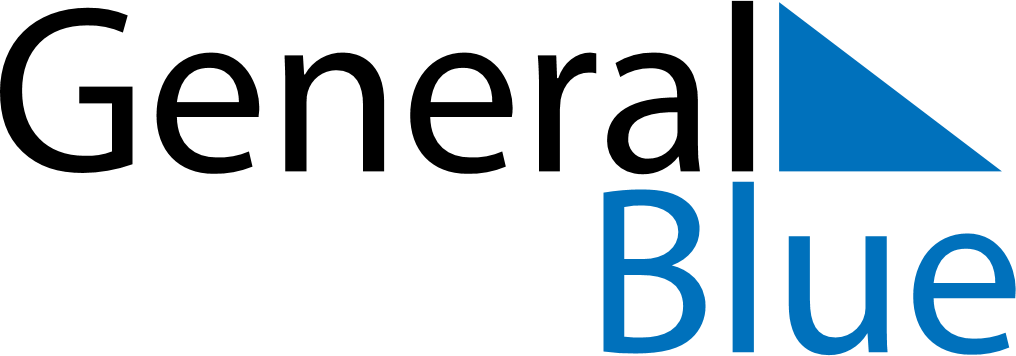 Slovenia 2026 HolidaysSlovenia 2026 HolidaysDATENAME OF HOLIDAYJanuary 1, 2026ThursdayNew Year’s DayJanuary 2, 2026FridayNew Year’s DayFebruary 8, 2026SundayPrešeren Day, the Slovenian Cultural HolidayFebruary 15, 2026SundayCarnivalMarch 8, 2026SundayInternational Women’s DayApril 5, 2026SundayEaster SundayApril 6, 2026MondayEaster MondayApril 23, 2026ThursdaySt. George’s DayApril 27, 2026MondayDay of Uprising Against OccupationMay 1, 2026FridayLabour DayMay 2, 2026SaturdayLabour DayMay 24, 2026SundayPentecostJune 8, 2026MondayPrimož Trubar DayJune 25, 2026ThursdayStatehood DayAugust 15, 2026SaturdayAssumptionAugust 17, 2026MondayUnification of Prekmurje Slovenes with the Mother NationSeptember 15, 2026TuesdayReturn of Primorska to the MotherlandSeptember 23, 2026WednesdaySlovenian Sports DayOctober 25, 2026SundaySovereignty DayOctober 31, 2026SaturdayReformation DayNovember 1, 2026SundayDay of Remembrance for the DeadNovember 11, 2026WednesdaySt. Martin’s DayNovember 23, 2026MondayRudolf Maister DayDecember 6, 2026SundaySaint Nicholas DayDecember 25, 2026FridayChristmas DayDecember 26, 2026SaturdayIndependence and Unity Day